THE Association of chief estates surveyors and property managers in THE PUBLIC SECTOR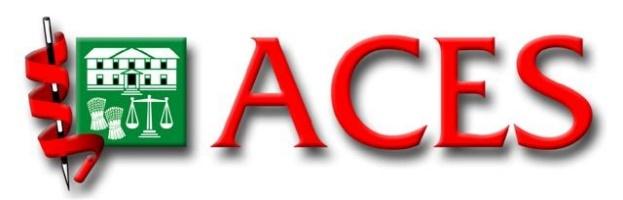 The deadline for receipt of entries is 30th August 2024 – they should be emailed directly to:dan.meek@norsegroup.co.ukNOMINATION FORMNOMINATION FORMName of Nominee/team/partnership:  Name of Nominee/team/partnership:  Organisation(s):  Organisation(s):  Name of project/activity:Name of project/activity:Award Category (please highlight the category(ies) nomination is for):Project of the YearTeam of the YearThe FACES AwardNet Zero ChampionCommunity ChampionRural Estate Management ChampionAward Category (please highlight the category(ies) nomination is for):Project of the YearTeam of the YearThe FACES AwardNet Zero ChampionCommunity ChampionRural Estate Management ChampionPlease provide a bit of background to the nomination (using not more than 500 words please). Please use the STAR method in providing your response.  What was involved? What were the key issues/problems? What was done? What were the outcomes?Please provide a bit of background to the nomination (using not more than 500 words please). Please use the STAR method in providing your response.  What was involved? What were the key issues/problems? What was done? What were the outcomes?Brief summary of justification for nomination (using not more than 300 words please) This is where you make your case for why the project, team or individual is a worthy winner. What did the individuals/team do to demonstrate and deliver excellence? Brief summary of justification for nomination (using not more than 300 words please) This is where you make your case for why the project, team or individual is a worthy winner. What did the individuals/team do to demonstrate and deliver excellence? What were the key learning points?  (using not more than 300 words please)Please also highlight any best practice, shared learning and development opportunities or future case studiesWhat were the key learning points?  (using not more than 300 words please)Please also highlight any best practice, shared learning and development opportunities or future case studiesPlease provide a list of any supporting information: (photographs welcomed)Please provide a list of any supporting information: (photographs welcomed)Nominated by ACES Member:Nominated by ACES Member:Organisation:  Organisation:  Signed:  Date:  